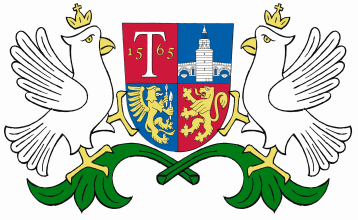 ОБЩИНА     ТРЯВНА      О Б Я В Л Е Н И ЕОбщина Трявна уведомява, че  с  Решение  № 163/31.10.2017г.   Общински съвет - Трявна дава съгласие за изработване чрез възлагане от заинтересованите лица на  Подробен устройствен план  – план за застрояване за  разширение площадката на поземлен имот № 033028 в землището на гр. Плачковци, общ. Трявна с поземлен имот № 033001, обединяване на двата имота в един общ с отреждане „за производствена и складова дейности“. 